 "بسمه تعالی"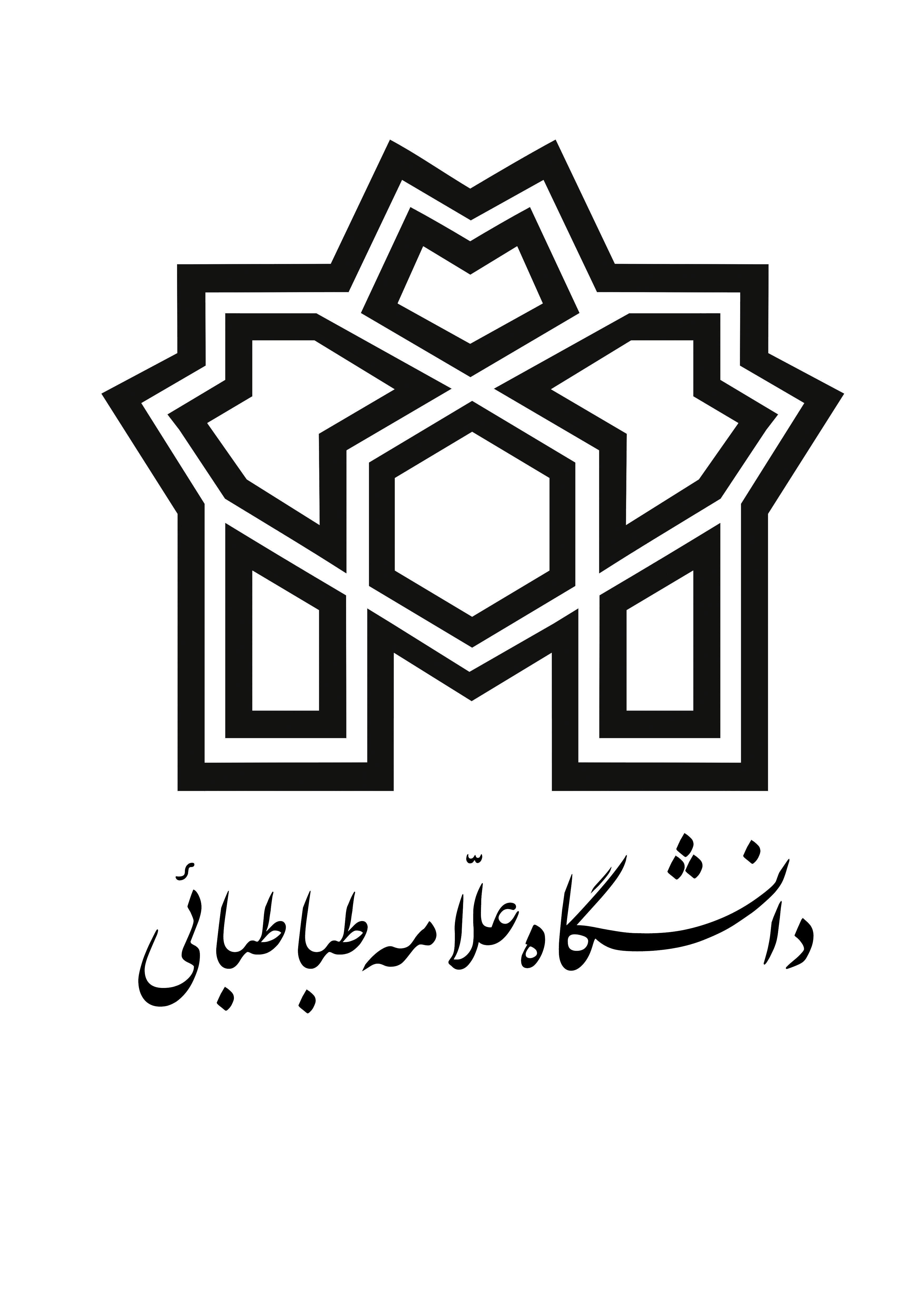 طرح مهارت‌افزایی  رشته حقوق مقطع کارشناسی دانشکده حقوق و علوم سیاسیمقدمه و هدف طرح:دانشگاه علامه طباطبائی به عنوان تنها دانشگاه تخصصی کشور در حوزه علوم انسانی و اجتماعی، به منظور توانمند‌سازی و آماده ساختن دانشجویان جهت ورود به بازار کار و افزایش سطح مهارت‌های تخصصی آنان، طرح مهارت‌افزایی را از پاییز سال 1395 در دستور کار خود قرار داده است.از جمله مهمترین اهداف این طرح می‌توان به موارد زیر اشاره کرد : توسعه مهارت‌های دانشجویان و دانش‌آموختگان در جهت کار‌آفرینی و اشتغالبرگزاری دوره‌های آموزشی متناسب با نیاز بازار کار ، صنعت و جامعه زمینه سازی برای بروز استعداد و علایق فردی و گروهی افزایش دانش و نگرش حرفه‌ای تقویت اعتماد به نفس و ایجاد انگیزه ایجاد تحول در یادگیری عملی مبتنی بر روش‌های نوین آموزشیدر این راستا طرح ‌‌‌‌‌دانشجویان با مشارکت در این طرح یک مهارت عمومی و یک مهارت تخصصی را با تایید مشاور تحصیلی و بر حسب علاقه‌مندی خود انتخاب نموده و به صورت رایگان در این دو دوره شرکت می‌نمایند . لازم به ذکر است دوره‌های عمومی و تخصصی مهارتی محدود به شرکت در دوره نبوده و دانشجویان علاقه‌مند می‌توانند با شرکت در سایر دوره‌های تدوین شده با پرداخت شهریه دوره از تخفیف 40 درصدی دانشگاه نیز بهره‌مند شوند.معرفی رشتهرشته حقوق یکی از محبوب ترین رشته‏ های داوطلبان گروه علوم انسانی است . دامنه گرایش‏های رشته حقوق گسترده و در کلیه روابط زندگی امروز قابل ملاحظه است . این روابط می‏تواند مربوط به روابط دولت و مردم باشدکه به حقوق عمومی معروف است و یا روابط خصوصی مردم را در برمی‏گیرد که حقوق خصوصی نامیده می‏شود. در واقع کاربرد حقوق در اجتماع بسیار گسترده است و در همه شئون زندگی تاثیر  می گذارد. اولین کاربرد علم حقوق ، مثل هر علم دیگری در تحقیق و آموزش است. تحقیق در مورد تجزیه و تحلیل مواد قانونی و نظریه های مکاتب مختلف از فواید علم حقوق است. در این راستا منابع حقوق از  قانون و عرف و رویه قضائی شناسایی می شود و مختصات هر کدام بیان می گردد و آنچه از مذهب و اخلاق به صورت حقوق درآمده مشخص می گردد.کاربرد دیگر علم حقوق در قانونگذاری است. در دنیای امروز ، در اغلب کشورها یک یا دو مجلس قانونگذاری وجود دارد. این مجالس از نمایندگان مردم آن کشورها تشکیل  شده اند و وظیفه آنها وضع قانون می باشد. قانونگذاران باید ؛ از علم حقوق بهره جسته ، و برای به کارگیری قانون صحیح و مناسب با وضع کشور اقدام نمایند. مشاغل مرتبط بازرس قضایی، بازرس حقوقی کار، دفتریار، رابطه قضایی، سردفتر اسناد رسمی، کارشناس امور اسناد و املاک، کارشناس امور حقوقی ، کارشناس دادرسی اداری، مشاور حقوقی، کارشناس دعاوی و قراردادها، کارشناس شورای حل اختلاف.مهارت‌های عمومی  قدرت استدلال،  خلاقیت ذهنی فن بیان خوب  اصول و روش نگارش علمی شیوه نگارش دانشگاهی اصول مذاکره و ارتباط موثر مدیریت زمان  مدیریت استرس روش تحقیق و نگارش مقاله مهارت های تخصصی نقض اسرار تجاری قانون ارتقای سلامت اداری و مبارزه با فساد حقوق اراضی و املاک لایحه نویسی داوری تجاری بین المللی حقوق بانکی چگونه با پرداخت صحیح مالیات از جرم و جریمه مالیاتی پیشگیری نماییم؟ نحوه تنظیم تفاهم نامه ها و قراردادهای بین المللی (قراردادهای نمایندگی، خرید و فروش) آیین اعتراض به اجرای مفاد اسناد لازم الإجرا مهارت‌های تنظیم قرارداد فیدیک و قراردادهای پیمانکاری بین المللی مقررات دیوان عدالت اداری و صلاحیت آن در رسیدگی به دعاوی قرارداد کار ابعاد فنی حقوقی قراردادهای پیمانکاری با رویکردی به رویه قضایی بیمه و مراجع حل اختلاف بیمه ای  حقوق اراضی و شهرداری  مراجع حل اختلاف مربوط به کارگر و کار فرما  دعاوی مالیاتی و مراجع ذی صلاح  حل و فصل غیر قضایی دعاوی کیفری با تاکید بر اشکالات ماهوی  و شکلی شوراهای حل اختلاف فن دفاع در دادگاه (دفاع شناسی) ‌تقویت و ارتقا دادگاه های مجازی داخلی و بین المللی‌نگارش حقوقی ( نحوه نگارش لایحه و تنظیم دادخواست )حقوق ثبت اسناد ‌معافیت های مالیاتی‌قراردادها و دعاوی پیمانکاری‌قواعد حقوق بین المللیفرایند شرکت در دوره‌های مهارت‌افزایی